80, boul. Daniel Johnson Blvd., Gatineau, QC J8Z 1S3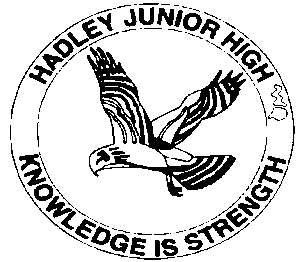 Tel: (819) 776-3158	Fax: (819) 776-1107e-mail: tausman@wqsb.qc.caCourse Outline for MUSIC 104Teacher:  Dr. T. AusmanWhat materials will I need for Music Class?- Pencil, Eraser, Notebook (provided), Love of musicWhat will I be learning in Music Class?- In music, you begin to learn how to play and write music, understand theory, history and some music technology.- You will begin to learn to play a wind instrument  (flute, clarinet, oboe, bassoon, saxophone, trumpet, trombone, French horn, euphonium, tuba) or percussion instruments (drums, timpani, auxiliary percussion) in a concert band setting,or in small groups.  Musical styles include pop, rock, classical, movie/game themes, such as We Will Rock You, Another One Bites the Dust, Star Wars, Jaws, Pirates of the Caribbean.- You will learn instrument assembly, care and use, posture, theory to help read music, breathing, and articulation.  - You will begin to learn about types of music, study composers, bands and musicians, listen to excerpts of musical works from history, the present, and by your classmates.  - You will learn what to listen for, and learn terminology to describe and critique music.  - You will write your own rhythms and melodies using voice, body, sound objects, percussion instruments and wind instruments, and you will begin to use music technology to write music.  - Most importantly, you will expand your understanding of music, and strengthen communication and teamwork skills.  How will my learning be evaluated?There are three competencies in music that are evaluated each term:		Music appreciation			Performance			CompositionDifferent types of assessments will include ensemble performance, regular written quizzes, playing quizzes, tests, in-class assignments, and the end of the year concert “Rhythms”What about homework and assignments?– no homework is assigned, unless you fall behind on class work / assignments.– you will have the opportunity to sign out instruments for weekend practice at home.  Miss Ausman will also be available during lunch hour for extra practice during the week.– students are responsible for any work, assignments missed during absences.  Miss Ausman will be available during lunch hour for missed playing tests or assignments.What else can I expect?In addition to the standard PWHS guidelines for behaviour, dress code and attendance, you will adhere to the following classroom agreements: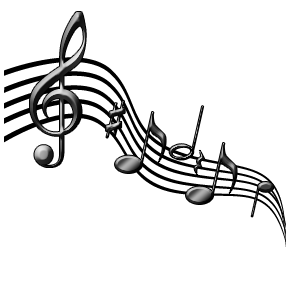 Proper use of instruments, technology, and class timeAppreciations only, no put-downs, mutual respectAttentive listening